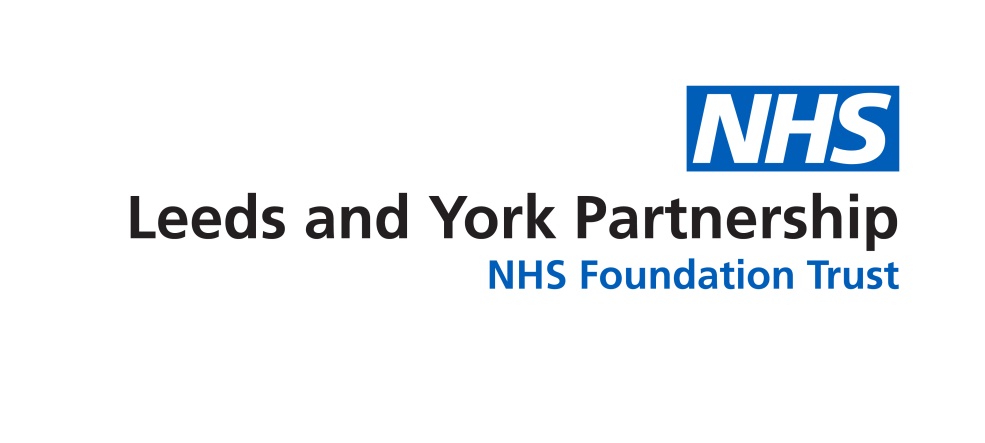 Workforce RepresentationThe first WRES indicator 1 looks at the composition of our workforce (excluding bank) by banding compared with the overall workforce. The tables below show the changes in the overall number of ethnic minority staff in each Agenda for Change pay band and the medical workforce over the last two financial years.     Table 1- Non-Clinical staff breakdown for 2020/21 and 2021 to 2022Table 2- Clinical staff breakdown for 2020/21 and 2021 to 2022Key Findings.The percentage of ethnic minority staff employed at LYPFT has increased from 17.5% last year to 20% this year.The number of people in non-clinical roles in Bands 6, 7, 8a and VSM show slight growth. However, the number of people in Bands 8b, 8c, 8d and 9 has remained static. There has been the largest growth in the number of ethnic minority staff in senior clinical roles at Band 8a from 5 in 2020/21 to 15 in 2021/22.This equates to a 7.4% increase in representation at Band 8a.    Table 3- Representative ethnicity growth by staff group over 5 years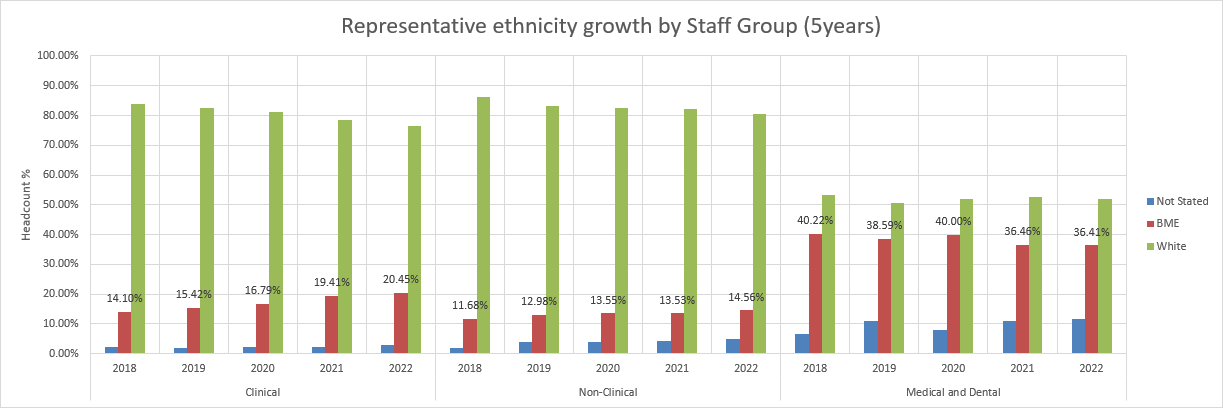 WRES metrics 2 to 9 The table below details the WRES data over a two- year period, details of key findings and available benchmark data. It should be noted that for WRES metrics 2 to 4 the national benchmark data used was published in 2021. Further benchmark data will be published by the national team in early 2023. Further detailed benchmarking will be undertaken as part of ongoing analysis.Workforce RaceEquality ReportNon-ClinicalNon-ClinicalNon-ClinicalNon-ClinicalNon-ClinicalNon-ClinicalNon-ClinicalNon-ClinicalBand2020/212020/212020/212021/222021/222021/222021/22White BAME Unknown White BAME Unknown % BME in bandBand 14002000%Band 2105234103231016.9%Band 313128515832216.6%Band 4931119816113.9%Band 55792569113.6%Band 664926012116.4%Band 757855610414.2%Band 8aBand 8bBand 8c39141171141148161581171212.6%5.5%5.5%Band 8d8008020%Band 90002000%VSM60211185.2%ClinicalClinicalClinicalClinicalClinicalClinicalClinicalClinical2020/212020/212020/212021/222021/222021/222021/22BandWhite BME Unknown White BME Unknown BME in bandBand 10000000%Band 21540175916.1%Band 341314584012061633.0%Band 4761029713311.5%Band 52717216223721922.9%Band 642253745275814.0%Band 71651532032219.7%Band 8aBand 8bBand 8cBand 8d9627235543110101002728315341611012.3%9.6%12.1%25.0%Band 91001000%VSM5001000%Of which are Medical & DentalOf which are Medical & DentalOf which are Medical & DentalOf which are Medical & DentalOf which are Medical & DentalOf which are Medical & DentalOf which are Medical & DentalOf which are Medical & DentalConsultants433204730138.4%of which senior medical manager0000000%Non-consultant career gradeTrainee grades233115280142529132922032.5%37.1%WRES theme/QuestionWRES theme/QuestionStaff GroupReporting Period-2021Reporting Period-2021Reporting Period- 2022Benchmark2021Key Findings 2.Relative likelihood of white applicants being appointed from shortlisting across all posts compared to BAME staff. 2.Relative likelihood of white applicants being appointed from shortlisting across all posts compared to BAME staff.White/BAME1.411.412.12  1.61Negatively indicates that white staff are over twice as likely to be appointed from shortlisting and this is higher than the currently available benchmark (for 2021) of 1.61.3.Relative likelihood of BAME staff entering the formal disciplinary process compared to White staff.3.Relative likelihood of BAME staff entering the formal disciplinary process compared to White staff.White/BAME1.191.190.331.14Positive reduction which indicates that BAME staff are less likely to enter the formal disciplinary process. This is lower than the currently available benchmark (for 2021) of 1.14. In 2021/22 there was a total of 26 formal disciplinary cases and 2 involved BAME staff.4.Relative likelihood of white staff accessing non-mandatory training and continuous professional development (CPD) compared to BAME staff.4.Relative likelihood of white staff accessing non-mandatory training and continuous professional development (CPD) compared to BAME staff.White/BAME0.650.650.831.14During 2021/22, 51% of BAME staff accessed training or CPD. Compared to 42% of white staff. The probability indicator is in the range of no adverse effect.WRES Theme /QuestionWRES Theme /QuestionStaff GroupStaff Survey2020Staff Survey2020Staff Survey2021Benchmark Key Findings5. Percentage of staff experiencing harassment, bullying or abuse from patients, relatives, or the public in last 12 months.5. Percentage of staff experiencing harassment, bullying or abuse from patients, relatives, or the public in last 12 months.White25%25%26%26%Ethnic minority staff reported a +12% negative experience than our white colleagues, with incidences unfavourably increased by +6% in 2021.Bullying, harassment, and abuse (B&H) by service users, their families, or the public towards our BAME staff is a significant area of concern.5. Percentage of staff experiencing harassment, bullying or abuse from patients, relatives, or the public in last 12 months.5. Percentage of staff experiencing harassment, bullying or abuse from patients, relatives, or the public in last 12 months.BAME32%32%38%32%Ethnic minority staff reported a +12% negative experience than our white colleagues, with incidences unfavourably increased by +6% in 2021.Bullying, harassment, and abuse (B&H) by service users, their families, or the public towards our BAME staff is a significant area of concern.6.Percentage of staff experiencing harassment, bullying or abuse from staff in last 12 months.	6.Percentage of staff experiencing harassment, bullying or abuse from staff in last 12 months.	White17%17%17%18%Unfavourable increase in ethnic minority staff reporting experiencing bullying and harassment from staff via the staff survey of 4%. This equates to the benchmark.6.Percentage of staff experiencing harassment, bullying or abuse from staff in last 12 months.	6.Percentage of staff experiencing harassment, bullying or abuse from staff in last 12 months.	BAME19%19%23%23%Unfavourable increase in ethnic minority staff reporting experiencing bullying and harassment from staff via the staff survey of 4%. This equates to the benchmark.7.Percentage of staff believing that trust provides equal opportunities for career progression or promotion.	7.Percentage of staff believing that trust provides equal opportunities for career progression or promotion.	White61%61%59%61%43% of ethnic minority staff reported a less positive experience of career progression or promotion, in comparison to white colleagues at 59%. Whilst the results have increased, they are significantly lower than that of white staff and remain below the national average.7.Percentage of staff believing that trust provides equal opportunities for career progression or promotion.	7.Percentage of staff believing that trust provides equal opportunities for career progression or promotion.	BAME42%42%43%47%43% of ethnic minority staff reported a less positive experience of career progression or promotion, in comparison to white colleagues at 59%. Whilst the results have increased, they are significantly lower than that of white staff and remain below the national average.8.Percentage of staff experienced discrimination at work from manager / team leader or other colleagues in last 12 months.8.Percentage of staff experienced discrimination at work from manager / team leader or other colleagues in last 12 months.White5%5%6%6%Whilst there has been no reported change over the last year, 14% of our BAME colleagues are experiencing more than double the level of discrimination from managers, compared to our white colleagues. This is an 8% negative gap when comparing responses from ethnic minority and white colleagues.8.Percentage of staff experienced discrimination at work from manager / team leader or other colleagues in last 12 months.8.Percentage of staff experienced discrimination at work from manager / team leader or other colleagues in last 12 months.BAME14%14%14%14%Whilst there has been no reported change over the last year, 14% of our BAME colleagues are experiencing more than double the level of discrimination from managers, compared to our white colleagues. This is an 8% negative gap when comparing responses from ethnic minority and white colleagues.WRES Theme/QuestionReporting Period-2021Reporting Period-2021Reporting Period-2021Reporting Period-2022Reporting Period-2022Key findingsKey findings9.Percentage difference between the organisations Board voting membership and its overall workforce.-9.8%-9.8%-9.8%-12.5%-12.5%Trusts are required to look at the percentage difference between the organisations Board membership and its overall workforce. The data is disaggregated, by:voting membership of the Boardexecutive membership of the Board.Percentage of ethnic minority Board members as of 31st March 2021 was 9.8. This percentage increased to 12.5% as of 31 March 2022. The percentage of BME voting Board members was 0% and Executive Board members 0%.Trusts are required to look at the percentage difference between the organisations Board membership and its overall workforce. The data is disaggregated, by:voting membership of the Boardexecutive membership of the Board.Percentage of ethnic minority Board members as of 31st March 2021 was 9.8. This percentage increased to 12.5% as of 31 March 2022. The percentage of BME voting Board members was 0% and Executive Board members 0%.